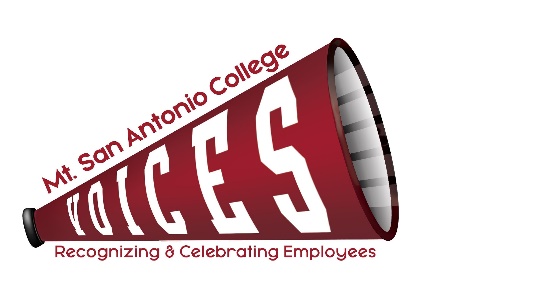 VOICESVOICESVOICESVOICESXLoralyn Isomura – Appointed by CSEA 262XAnn Walker – Appointed by Faculty AssociationXCaitlin Rodriguez – Appointed by Classified Senate Ignacio Flores – Appointed by CSEA 651(Co-chair)XLizette Henderson – Acting Assistant Director, PODXMelissa Cone – Appointed by Confidentials (Co-chair)XMaribel Gonzalez – Appointed by Academic SenateXDesiree Marquez – Appointed by Management SteeringJulie Laverty – Appointed by the PresidentXGuest:  Rondell SchroderITEM DISCUSSIONOUTCOMERecognitionIn Memory of Odette Richardson (Guest: Rondell Schroeder) Odette Richardson recently passed away and she was one of the creators of VOICES.  Brainstormed ideas of how to honor her contributions to Mt. SAC and VOICES: Scholarship in her nameOdette Richardson Award from VOICES – potentially replace Way to Go Joe“Ode to You” in memory of Odette RicharsonRondell to provide history of VOICES Desiree, Caitlin and Loralyn to meet separately with RondellCommittee MembershipCommittee Co-ChairSecretaryCaitlin Rodriguez will serve as committee secretaryMinutesReview July & September minutesMelissa made a motion to approve, Caitlin seconded, minutes approved by acclamationAnnual Planning MemoReview Purpose and Function StatementCommittee Goals and Progress Report (Columns 1 & 2)Website AuditAdded new goal #6 for DEISAWebsite will be updated for minutes, photos, Shout Out Recipients, 2022 College Champion WinnersWay to Go, Joe!Changes to this award moving forwardThinking about different communities and how to be more inclusive. Award naming brainstorming:Way to Go!Thanks a Million – prior awardWay to Go You This discussion to be continuedNovember Shout OutsGive Thanks!Certificates to be created and sent week of 11/21 Mail or email?Desiree will create certificates next week. Ann and Maribel will print and stuff in envelopes for campus mail distribution prior to Thanksgiving.HalloweenParticipation/support from VOICES for awards?Not needed.Website UpdateMinutesShout OutsPhotos for 2022 College Champion winners Melissa will do prior to 11/14Next MeetingTuesday, December 13, 2022 – 12:30-1:30 pm – Zoom Meeting Tuesday, December 13, 2022 – 12:30-1:30 pm – Zoom Meeting TOPICS FOR FUTURE MEETINGSTOPICS FOR FUTURE MEETINGSWebsiteRepositoryAward listing – descriptions of each award to be addedUse of Mt. SAC Social Media, Marquee, and tv screens across campus as additional outreach 